 Bhartiyam International School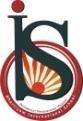 Periodic Assessment – 1 (2022-23)
Subject: English (Set 2)Class: IVDate: 13/07/2022								Max. Mark: 20
Name: ______________	 Roll No: ______                Duration: 1 hrGENERAL INSTRUCTIONS:-This paper consists of four sections. SECTION A:    Reading – 4 Marks SECTION B:    Writing – 4 Marks SECTION C:    Grammar – 4 Marks SECTION D:    Literature –8 Marks- Read all the questions carefully.- Write the correct question number against the answer being attempted.- Write legibly.- Attempt all questions.SECTION-A READING (4 MARKS)A. Read the given passage carefully and answer the following questions:            (1X4=4)Bears are found in Europe, Asia, Africa and America. They are massively built, with short tails, and thick legs. Bears are not really carnivores. They eat almost anything, the chief exception in the polar bear, which in its natural state lives on fish and seals. However, in captivity, they see, to enjoy meat, vegetables, fruits, milk, rice and porridge. Bears are not quite as dangerous as people imagine them it is like most animals; they will do their best to avoid human beings. They have a special sense that is eyesight to see things.i. Where are bears found?                                                                                                     		ii. What does a bear eat in captivity?                                                                      	             iii. What does a bear avoid like most animals?                                                                              iv. What kind of body do the bears have?                                                                                      SECTION-B WRITING (4 MARKS)B. You are Hrian/Sakshi and you are having a wedding ceremony of your uncle at home. Write a leave application to your school Principal for granting you leave for four days for attending the wedding ceremony.    SECTION - C GRAMMAR (4 MARKS)C1. Choose correct homophones to fill in the blanks:                                                           (0.5 X 4=2)A _________has long black hair all over its body. (bare/ bear)_____ collects nectar for honey. (Bee/ Be)The passenger slept on their______. (birth/ berths)The strong wind _______off the candles. (blew / blue)C2. Choose the correct tense of verb from the following:                                                   (0.5 X 4=2)I was _______ my breakfast.eatateeatingWe _______ in Goa for two weeks. staystayedhad stayThe children_________ the Christmas carol on Christmas Eve.sangssingingsingRohit _________ Mussorie tomorrow in the afternoon.will be reachingreachedreachesSECTION-D LITERATURE (8 MARKS) D1. Choose the correct answers:                                               				       (0.5X4=2)  i. Hannah was upset about Daddy leaving for a year because_____a. he was going on a vacationb. she was afraid he would forget herc. he was helping his friendsii. The screech-owl called out_____a. from the wallb. from the forestc. from the wee doorwayiii. When the poet opened the door he____a. looked to the left and rightb. tap-tapped the wallc. watched the dewdrops falliv. How did mommy help Hannah solve her problem?a. Mommy helped Hannah send hugs to Daddy.b. Mommy took Hannah to play in the park.c. Mommy took Hannah shopping.D2. Write the meaning of the following words, and use them to construct sentences:     (1X2=2)i. Instrumentsii. StirringD3. Answer the following questions: (Do any two)                                              (2X2=4)                                                                 i. Why did Mommy call Hannah and her daddy rock stars?ii. How did Hannah’s mom feel about Daddy leaving? How do you know?iii. Do you think someone knocked on the poet’s door or not? Give reasons for your answer.